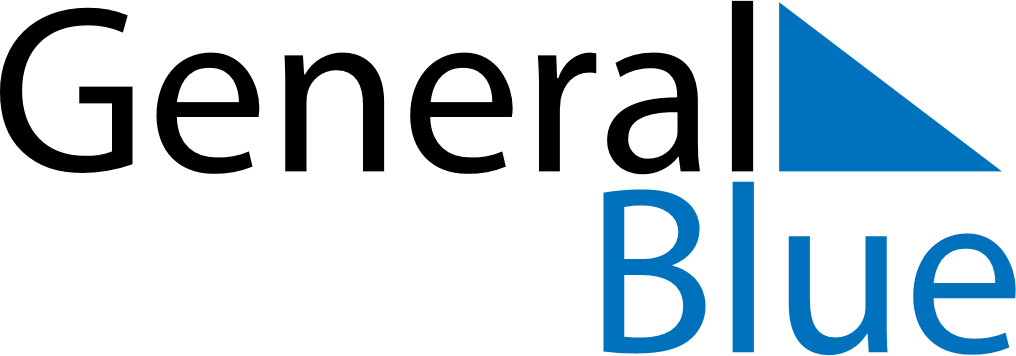 July 2029July 2029July 2029July 2029UkraineUkraineUkraineSundayMondayTuesdayWednesdayThursdayFridayFridaySaturday12345667891011121313141516171819202021Statehood DayStatehood Day2223242526272728293031